О мерах по обеспечению безопасности  людей на водных объектах  Бичуринского сельского поселения Мариинско-Посадского района Чувашской Республики в период купального сезона 2021 года.В соответствии с Федеральными законами от 21 декабря 1194 г. №68-ФЗ "О защите населения и территорий от чрезвычайных ситуаций природного и техногенного характера" и от 06 октября 2003 г. № 131-ФЗ " Об общих принципах организации местного самоуправления в Российской Федерации", постановлениями Кабинета Министров Чувашской Республики от 26 мая 2006года №139 "Об утверждении Правил  охраны жизни людей на воде в Чувашской Республике" (с изменениями от22 апреля 2009 г., от 12 августа 2010г.), от06 июля 2006г. №167 " Об утверждении Правил пользования водными объектами для плавания на маломерных судах в Чувашской Республике" ( с изменениями от29 декабря 2010г.), в целях обеспечения безопасности людей на водных объектах Бичуринского сельского поселения Мариинско-Посадского района Чувашской Республики в период купального сезона 2020 года  п о с т а н о в л я е т :1. Создать  рабочую группу по обследованию мест массового отдыха людей в  период купального сезона 2021 года на территории Бичуринского сельского поселения Мариинско-Посадского района Чувашской Республики в следующем составе:                        -  Назаров С. М. - глава Бичуринского сельского поселения, руководитель рабочей группы - Егоров В.И. - депутат Собрания депутатов Бичуринского сельского поселения;                  - Волков В    - депутат Собрания депутатов Бичуринского сельского поселения; 2. Установить в местах массового отдыха населения вблизи водоемов, пляжей  аншлаги о запрете купания.3. Довести до населения информацию об опасных участках водоемов и местах, запрещенных для купания, через средства массовой информации и наглядную агитацию.                                4.  Рекомендовать руководителям предприятий и организаций ( независимо от форм собственности), учреждениям образования, культуры и здравоохранения;-разработать планы мероприятий по обеспечению безопасности людей на водных объектах, охране жизни людей в период купального сезона 2020года;- провести мероприятия по обеспечению людей на водных объектах и обеспечить контроль над их выполнением;- провести профилактическую работу по разъяснению правил безопасного поведения людей на воде;- провести внеочередные заседания комиссий по предупреждению и ликвидации чрезвычайных ситуаций и обеспечению пожарной безопасности по вопросам обеспечения безопасности людей в период купального сезона.5. Утвердить прилагаемый план мероприятий по обеспечению безопасности людей на водных объектах Бичуринского сельского поселения Мариинско-Посадского района Чувашской Республики  на 2021 год.  6. Постановление вступает в силу  после его официального опубликования в муниципальной газете "Посадский вестник".  Глава Бичуринского сельского поселения                               С.М.Назаров    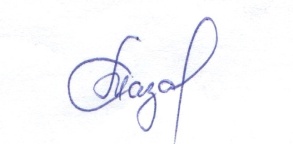 Приложение к постановлению администрации Бичуринского сельского поселения № 34 от 10.06.2021 г.Планмероприятий по обеспечению безопасности людей на водоемахБичуринского сельского поселения на 2021 годЧĂВАШ РЕСПУБЛИКИСĔнтĔрвĂрри РАЙОНĚШĚНЕРПУÇ ПОСЕЛЕНИЙĚНАДМИНИСТРАЦИЙĔЙЫШАНУ2021  06.10.                    34    №Шĕнерпус ялě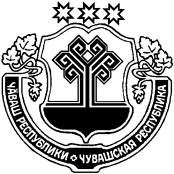 ЧУВАШСКАЯ РЕСПУБЛИКА
МАРИИНСКО-ПОСАДСКИЙ РАЙОНАДМИНИСТРАЦИЯБИЧУРИНСКОГО СЕЛЬСКОГОПОСЕЛЕНИЯПОСТАНОВЛЕНИЕ10.06.2021                       № 34  село Бичурино№№П.ПМероприятияСроки исполнения1Установить вблизи водоемов, пляжей  аншлаги о запрете купания.июнь1Проведение итогов состояния охраны жизни людей на водоемах поселенияиюньПроведение месячника "Безопасности на воде"июнь3Оборудование средствами наглядной агитации по правилам проведения и мерам безопасности на воде в местах массового отдыха населения у воды, в местах купанияиюнь4Организация дежурств в местах массового отдыха населения вблизи водоемов15.06-15.095Рассмотрение итогов купального сезона на заседании комиссии по ЧС и обеспечению ПБ сельского поселенияоктябрь